               			ИНФОРМАЦИЯо проведенной встрече с населением  в  Конышевском районеВ целях  информирования жителей района о деятельности Администрации  Конышевского района Курской области    по улучшению уровня  и качества жизни населения в рамках реализации национальных проектов и задач по реализации основных направлений стратегического развития Курской области в Конышевском районе и в соответствии  с утвержденным графиком  (  распоряжение Главы Конышевского района Курской области от 06.03.2020  №17-рг)  11 марта 2020 года проведена встреча Шулешова Вячеслава Николаевича – заместителя Главы Администрации Конышевского района с жителями Ваблинского сельсовета.На  данное мероприятие приглашались и приняли участие      депутаты Собрания депутатов Ваблинского сельсовета, работники  культуры,  представители  общественности.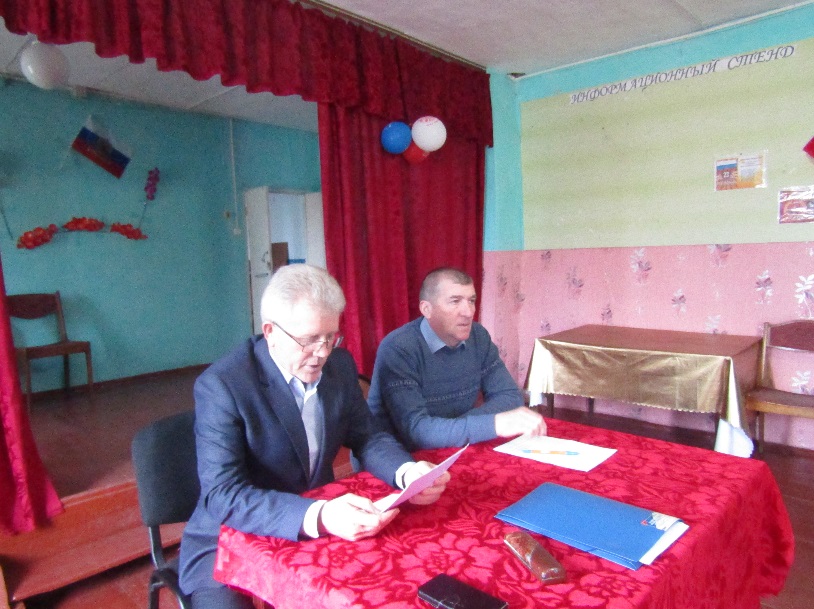 В отчете Вячеслава Николаевича подчеркнуты  достижения работы района   по всем направлениям, как социальной сфере, так и производственных показателях, задачи на ближайшую перспективу. О деятельности администрации Ваблинского сельсовета, развитии территории  с  информацией  выступил  Глава  Ваблинского сельсовета Маковнев Владимир Анатольевич.Жители  сельсовета  приняли  активное участие  и высказывали свою точку зрения в обсуждении экономических и  общественных процессов.Среди вопросов, просьб, высказанных в адрес  Администрации района, районных организаций прозвучали вопросы улучшения торгового обслуживания, возобновлении работы магазина в с. Рыжково, улучшении оказания медицинских услуг.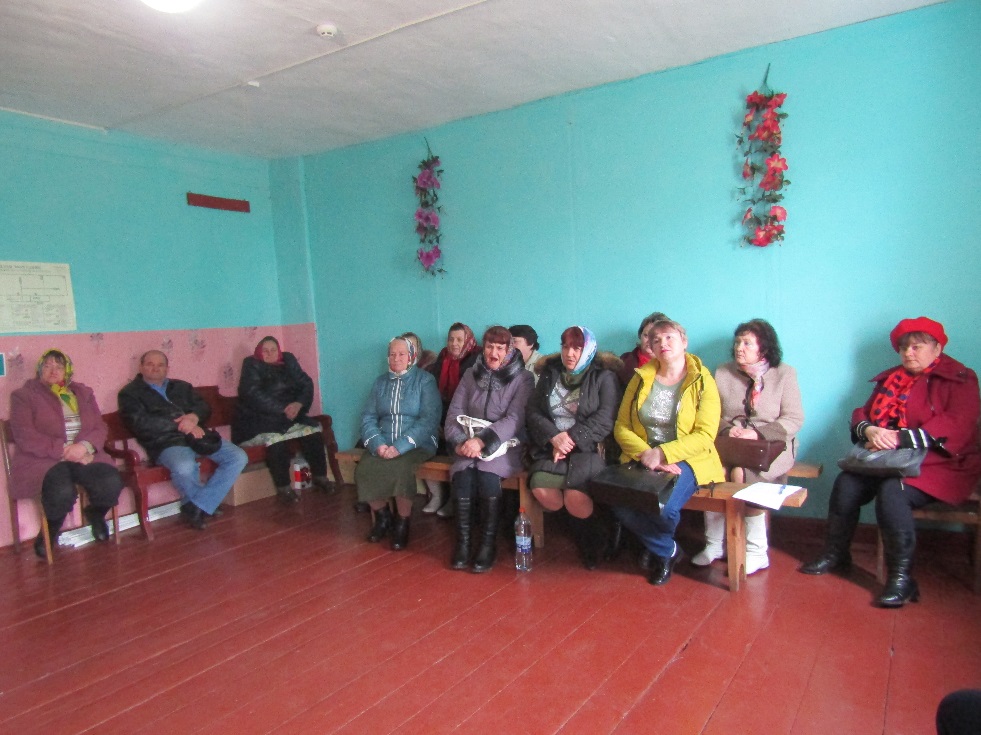 К Главе Ваблинского сельсовета обратились жители с. Вабля о проведении ремонта участка дороги.Конечно, рассматривался  вопрос о наведении должного порядка придомовых территорий и в целом населенных пунктов сельского поселения.